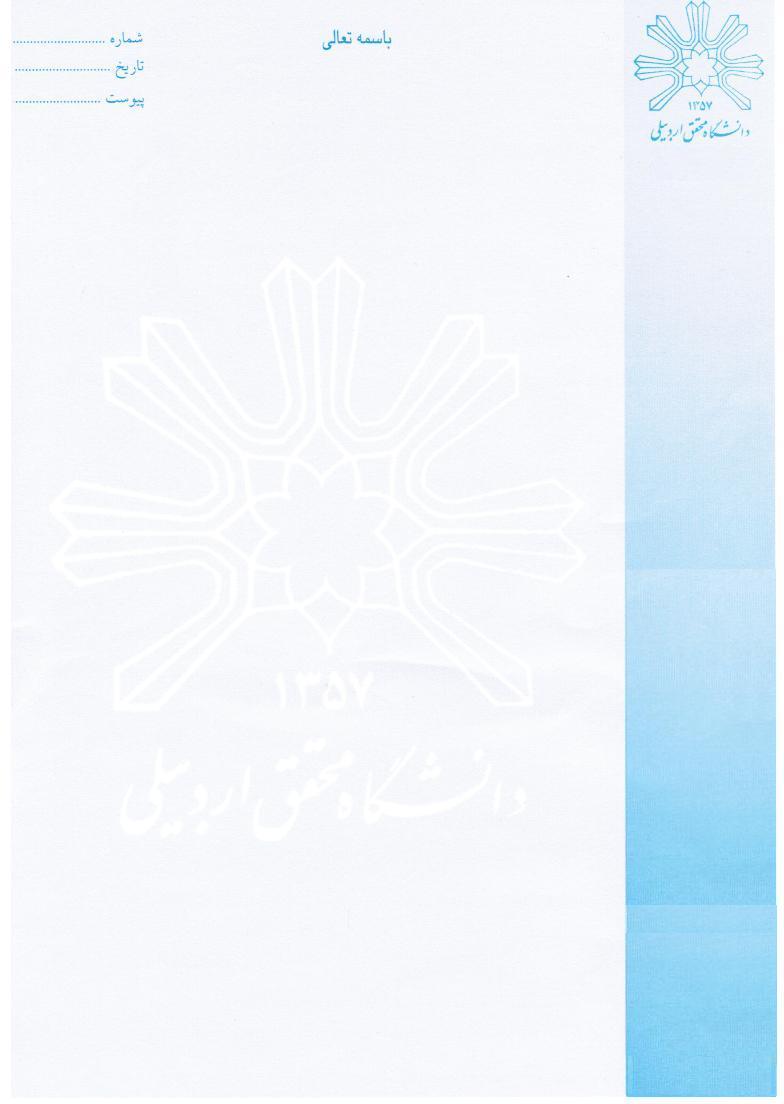    مدیریت محترم فناوری اطلاعات و ارتباطات   احتراماً؛ آقای/خانم                                 دانشجوی مقطع دکتری   رشته                     دانشکده  با مشخصات مندرج در ذیل برای دریافت نام کاربری و کلمه عبور جهت درج     اطلاعات علمی خود در وب سایت داشگاه به حضور معرفی میگردد.                                                                                 امضاء استاد راهنما  نام و نام خانوادگی:	       شماره دانشجویی:  مقطع:	           رشته:                               دانشکده:  ایمیل)ضروری):  تلفن:  مسئولیت درج هرگونه اطلاعات در صفحه شخصی با اینجانب می باشد.                                                                                           امضاء                                                                            نام و نام خانوادگی دانشجو                         	                                                                  تاریخ